LEMBAR PENGESAHANPEMBUATAN FORMULIR KEMAJUAN (PROGRESS) PENGETAHUAN, SIKAP, DAN KETERAMPILAN KADER POSYANDU PADA REFRESHING KADER TERHADAP TINGKAT PARTISIPASI MASYARAKAT (D/S) DAN TINGKAT KELANGSUNGAN PENIMBANGAN (D/K)DI POSYANDU DESA KASRI KECAMATAN BULULAWANGOlehNadhifatul HikmiyahP17110173043Telah dipertahankan di depan penguji pada tanggal 22 Juni 2020 dan dinyatakan telah memenuhi syarat Pembimbing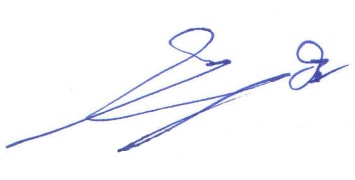 Ir. AAG Anom Aswin MPSNIP. 196105191985031002Mengetahui, 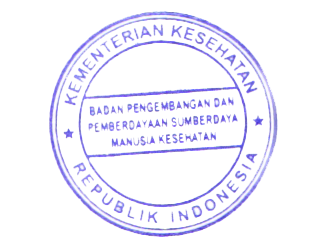 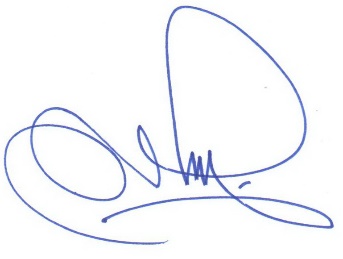 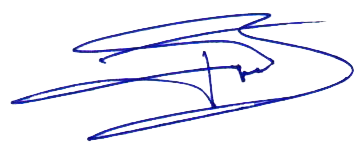 